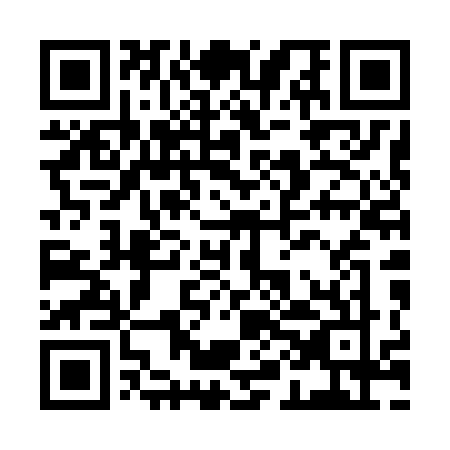 Ramadan times for Hum, SloveniaMon 11 Mar 2024 - Wed 10 Apr 2024High Latitude Method: Angle Based RulePrayer Calculation Method: Muslim World LeagueAsar Calculation Method: HanafiPrayer times provided by https://www.salahtimes.comDateDayFajrSuhurSunriseDhuhrAsrIftarMaghribIsha11Mon4:464:466:2512:164:176:076:077:4012Tue4:444:446:2412:154:186:086:087:4213Wed4:424:426:2212:154:196:096:097:4314Thu4:404:406:2012:154:206:116:117:4515Fri4:384:386:1812:144:216:126:127:4616Sat4:364:366:1612:144:226:136:137:4817Sun4:344:346:1412:144:236:156:157:4918Mon4:324:326:1212:144:246:166:167:5119Tue4:294:296:1012:134:256:176:177:5220Wed4:274:276:0812:134:266:196:197:5421Thu4:254:256:0612:134:276:206:207:5522Fri4:234:236:0412:124:286:216:217:5723Sat4:214:216:0212:124:306:236:237:5824Sun4:194:196:0012:124:316:246:248:0025Mon4:174:175:5812:124:326:256:258:0126Tue4:144:145:5712:114:336:276:278:0327Wed4:124:125:5512:114:346:286:288:0428Thu4:104:105:5312:114:346:296:298:0629Fri4:084:085:5112:104:356:316:318:0830Sat4:064:065:4912:104:366:326:328:0931Sun5:035:036:471:105:377:337:339:111Mon5:015:016:451:095:387:357:359:122Tue4:594:596:431:095:397:367:369:143Wed4:564:566:411:095:407:377:379:164Thu4:544:546:391:095:417:397:399:175Fri4:524:526:371:085:427:407:409:196Sat4:504:506:351:085:437:417:419:217Sun4:474:476:341:085:447:437:439:228Mon4:454:456:321:075:457:447:449:249Tue4:434:436:301:075:467:457:459:2610Wed4:404:406:281:075:477:477:479:28